小川山キャンプ2021の栞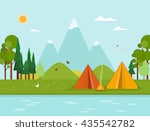 　　　　　　　　　　　　　　　　氏名　　　　　　　　　　　　　小川山キャンプの目的　自然と親しみ、豊かな感性と健全な心を育もう！キャンプ生活や焚火などを通じて仲間と協力して働くことの楽しさを知り、行動力を身につけよう！花崗岩のクライミングを経験しよう！今回はボルダーで岩に慣れるよ～！(^O^)／日時　　2021年8月13日（金）～14日（土）　場所　　奥秩父・小川山（廻り目平キャンプ場）内容　　ボルダリング、焚火、キャンプ生活（宿泊）集合　 2021年8月13日（金）12：30　金峰山荘前の東屋レッスン料金　クラブメンバー・ビッグロックスクールメンバー　 ⇒￥15,000/2日間　　　　　　　　　　　※1日分アウトドア料金￥7,500×2日の計算です。　　　　　　　　　　　　　経費がかかってしまうので、その分をちょっぴりご負担いただきました<(_ _)>　　　　　　　　  チームメンバー ⇒￥9,000/1日分アウトドア＋諸経費等の差額※8月分アウトドア￥6,000は月謝として既に頂いております。※アウトドアチケットが溜まっている人は、2回分のチケット利用OKです。その場合は諸経費の差額分￥3,000をお願いいたします。    予備費　　　　　　　　　　　 雨天時のジム利用料として、岩根山荘「オンサイト」約￥3,000を念頭に入れておいてください！　　 持ち物　　□クライミング用具（シューズ、チョーク、トポ、持っている人はマット）　□雨具　□フリースなどの防寒具、□レジャーシート　□雨具　□ヘッドランプ又は懐中電灯（夜は暗いです！）□着替え　□タオル　□洗面用具　□2 日分の昼食　□おやつ　□飲み物□焚き火グッズ（焚火で焼きたい食材、軍手、うちわ、新聞紙など）、□予備費（雨天時ジム利用代、交通費、シャワー代など）　注意 ★独り参加の中高生は保険証のコピーを持って来てください。　　　 　　　 ★クライミング時のアプローチは踵の収まる靴で。　　　　　  　★ボルダーマットは、福山の車で預かること可能です。　　　　　　  ★シャワーには石鹸やシャンプーなどの備え付けはありません。　　　　　　　 ★金峰山荘の売店にも軽食を売ってはいますが…。　　　　　  　★金峰山荘の宿泊は要予約です。詳しくはウエブサイトでご確認ください。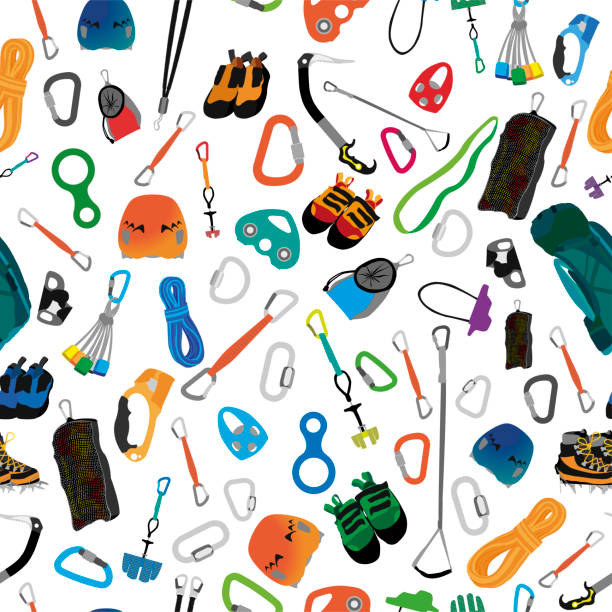 予定　　　8月13日（金）　　　　　12:30　       集合@金峰山荘前の東屋（お昼は済ませてくださいね）　　　　　12:30～15:00　クライミング（ボルダリング）@（　　　　　　　　　　　　　　　）　　　　　　15:00～17:00　薪集め　　　　　17:00　　　　　　　いったん解散（山荘宿泊者はお風呂と夕食）　　　　　　　　　　　　 （その間キャンプ生活者は夕食を取ったり、一足先に焚火したりしていまーす！　　　　夕食を食べ終わった人から、三々五々焚火にご参加ください！）21:00　　　　　解散＆消灯（山荘は21:00に閉まってしまうかも知れませんから要注意！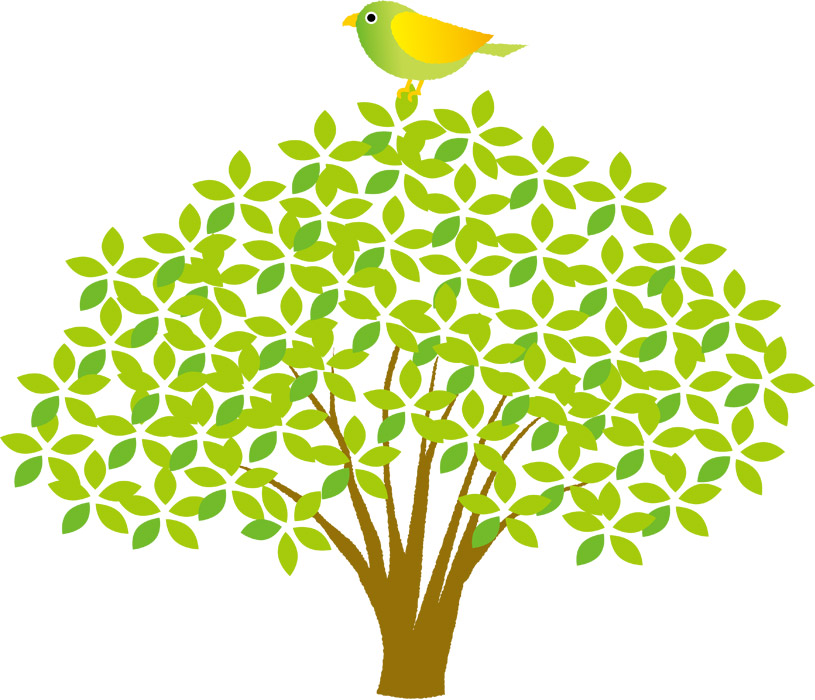 　　　7月27日（土）　　　　　9:00　　　　　　集合@金峰山荘前の東屋　　　　　9:00～15:00 クライミング　@（　　　　　　　　　　　　　　　）                               (                    )    　　　　　（お昼はいったんキャンプ場に戻っても良いかな～）　　　　　15:30　　　　　　解散注意 ★電車組は帰りの電車の時刻を調べて、きちんと帰れる時刻を教えてくださいね！　　　　　　　　　　　　　　　　　　　　　　　Memo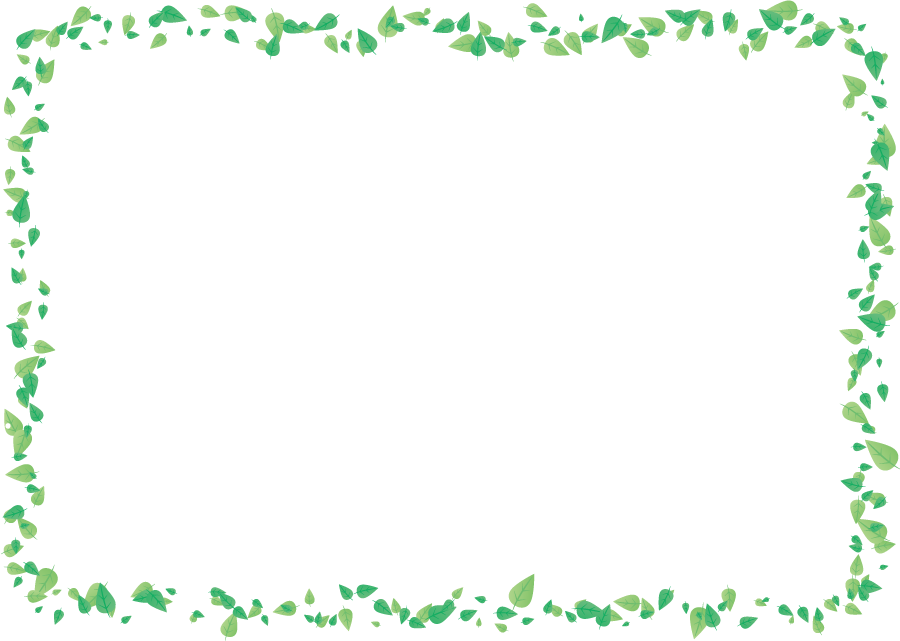 　　　　　　　　　　　　　　　　　　　トライした課題メモ　　8/13（金）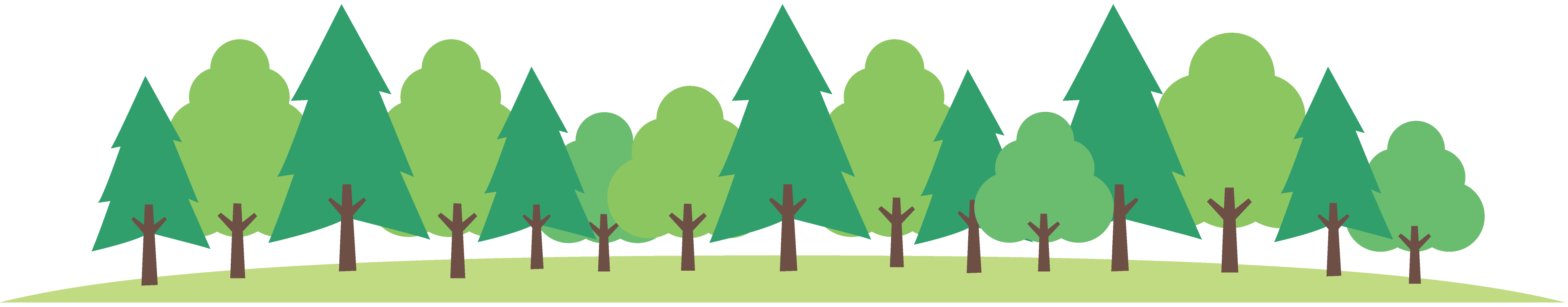 　　8/14（土）課題名とエリアグレード結果感想、メモ課題名とエリアグレード結果感想、メモ